INDICAÇÃO Nº 1155/2014Sugere ao Poder Executivo Municipal que seja realizada a roçagem e limpeza na área verde localizada na Rua Tenente João Benedito Caetano entre o bairro Planalto do Sol e Conj. Hab. dos Trabalhadores.Excelentíssimo Senhor Prefeito Municipal, Nos termos do Art. 108 do Regimento Interno desta Casa de Leis, dirijo-me a Vossa Excelência para sugerir que, por intermédio do Setor competente, promova a roçagem e limpeza na área verde localizada na Rua Tenente João Benedito Caetano entre o bairro Planalto do Sol e Conj. Hab. dos Trabalhadores.Justificativa:Moradores procuraram este vereador e relataram que na área publica mencionada o mato esta alto, fato que traz insegurança aos moradores sendo que o local se torna propicio para que indivíduos possam se esconder afim de assaltar munícipes que passam pelo local. Outro fato é a proliferação de pragas peçonhentas colocando em risco a saúde da população. Solicitaram que este vereador intermediasse junto ao governo o pedido de limpeza e roçagem do local em questão.Plenário “Dr. Tancredo Neves”, em 18 de Março de 2014.ALEX ‘BACKER’-Vereador-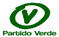 